1ο Φύλλο εργασίας 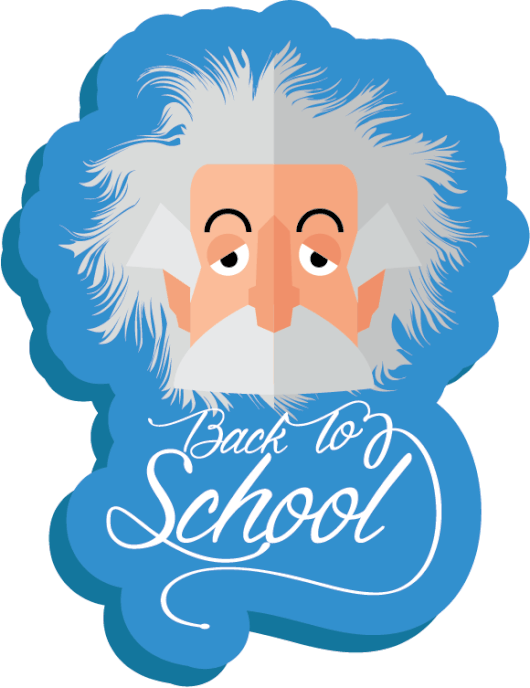 Ενότητα: Ανακύκλωση                  Τάξη: Α’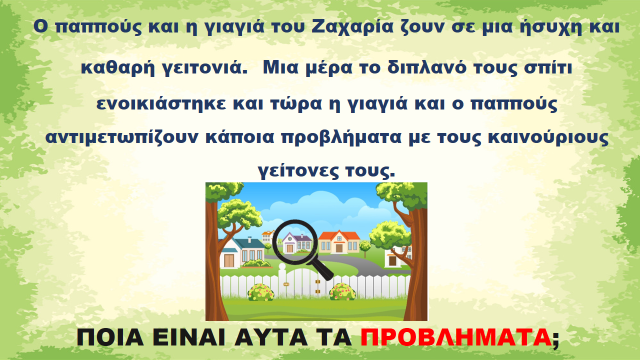 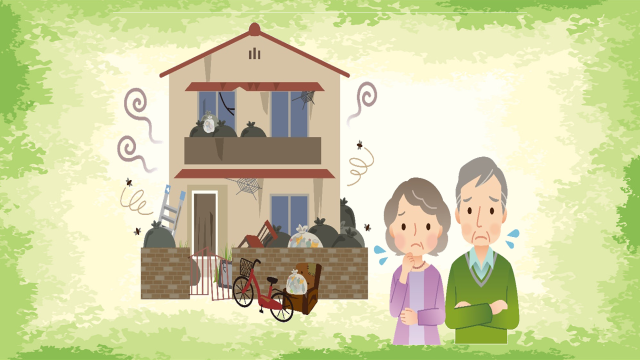 Πώς θα βοηθήσουμε να λιγοστέψουν τα σκουπίδια;Άραγε όλα τα σκουπίδια πρέπει να τα ρίχνουμε στους μαύρους καλάθους;   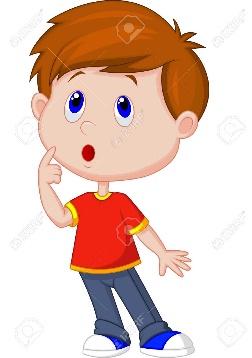 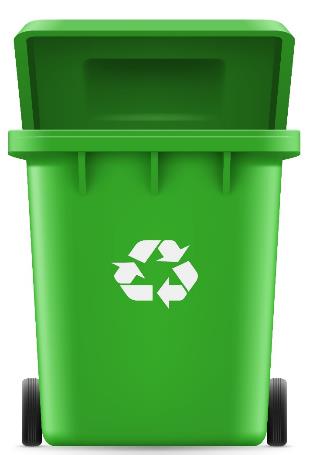 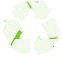 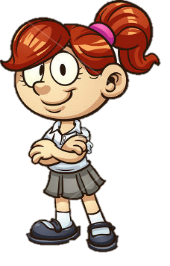 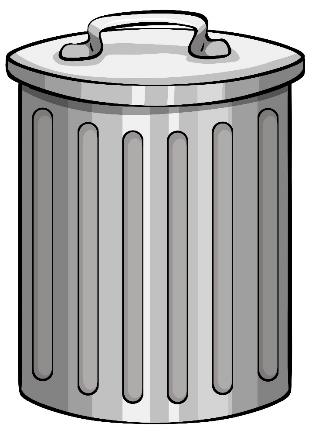 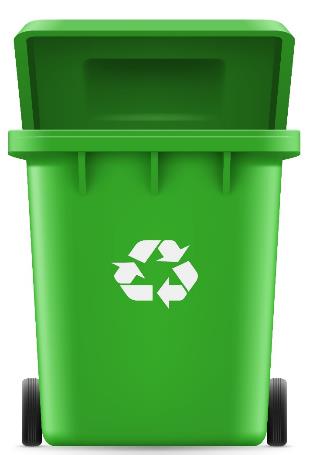 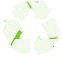 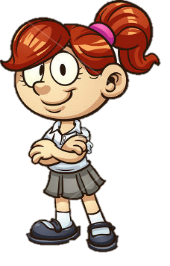 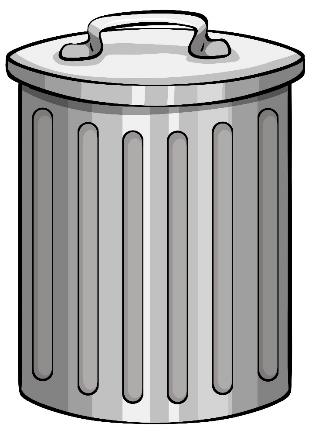 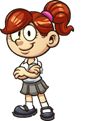               -Πετάμε όλα τα σκουπίδια στους κάδους σκουπιδιών; 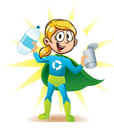            - Όχι, γιατί αυτά μπορούμε να τα κάνουμε ανακύκλωση.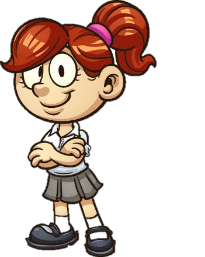   -Γιατί είναι σημαντικό να κάνουμε ανακύκλωση;  -Για να λιγοστεύουν τα σκουπίδια μας.1. Παρακολουθούμε το βίντεο του μπλε κάδου και έπειτα κάνουμε την ακόλουθη εργασία: https://www.youtube.com/watch?v=jUXWKk3JLCU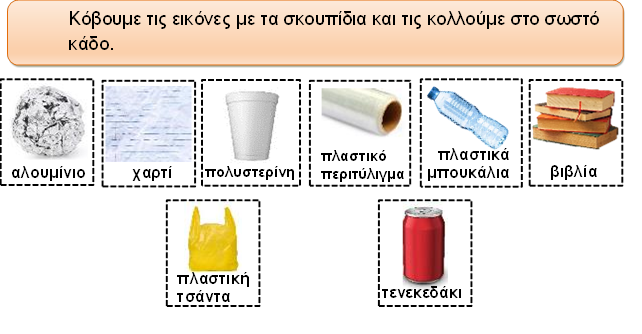 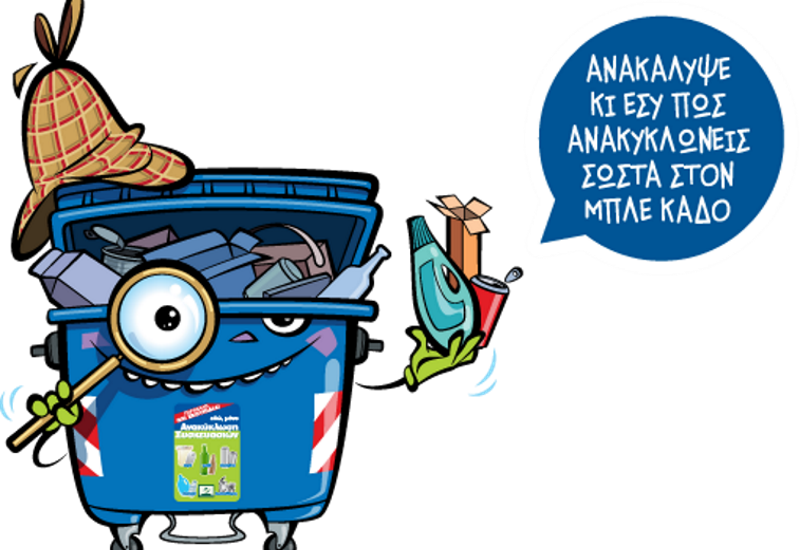 2. Ακούμε το τραγούδι της ανακύκλωσης και φτιάχνουμε κατασκευές με ανακυκλώσιμα υλικά: https://www.youtube.com/watch?v=_aMVpHaUx7c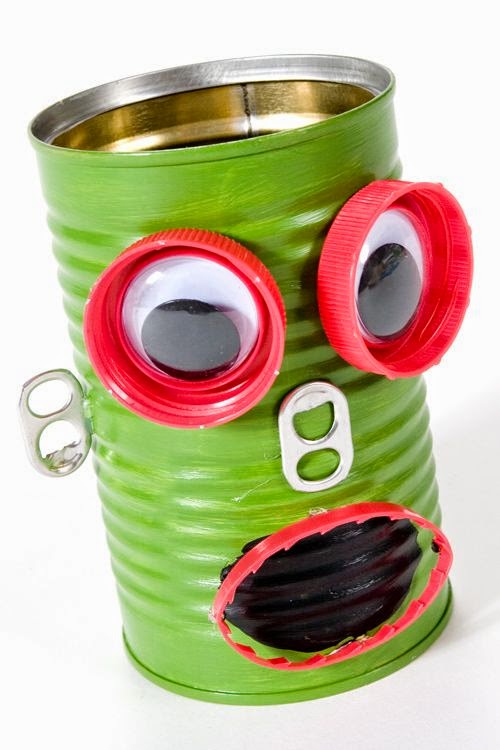 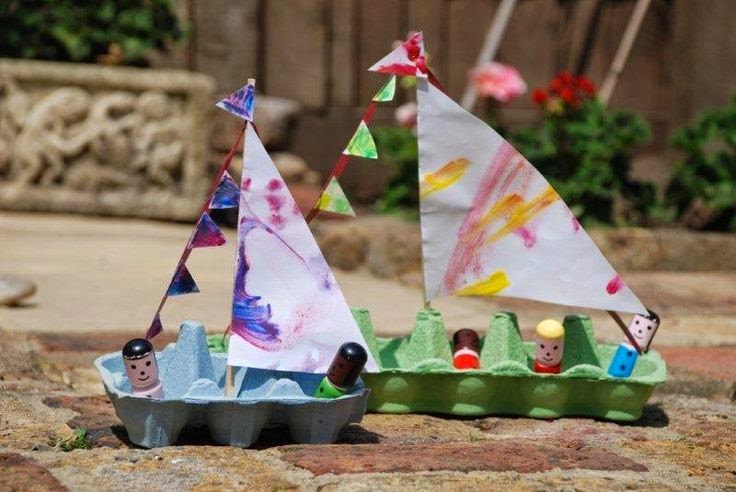 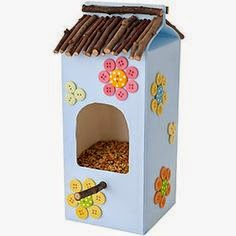 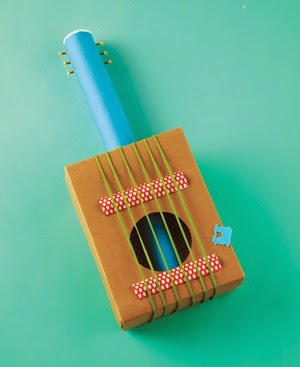 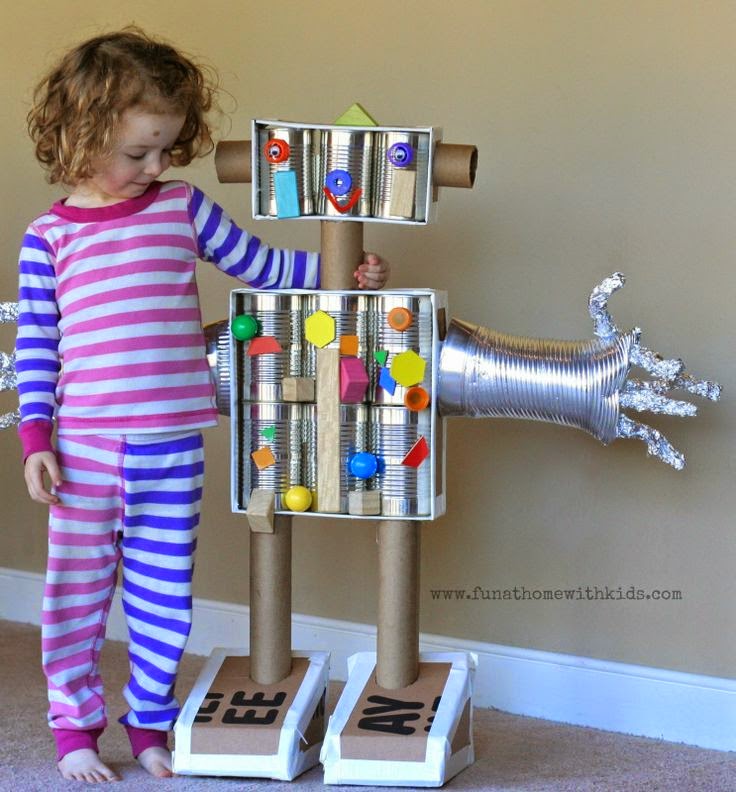 